PROGRAM FUNKCJONALNO-UŻYTKOWYOpracowany zgodnie z Rozporządzeniem Ministra Infrastruktury z dn. 2.09.2004 r. w sprawie szczegółowego zakresu i formy dokumentacji projektowej, specyfikacji technicznych wykonania i odbioru robót budowlanych oraz programu funkcjonalno-użytkowego (Dz. U. nr 202, poz. 2072 z późniejszymi zmianami).I. CZĘŚĆ OPISOWAOpis ogólny przedmiotu zamówieniaWodny Zakątek to przestrzeń do retencjonowania wody opadowej i wspierania procesów ekologicznych w przestrzeni miejskiej. Jednocześnie jest to miejsce przyjazne dla lokalnej społeczności, w tym wypadku studentów i pracowników Uniwersytetu Łódzkiego. To rozwiązanie całościowo wpisuje się w koncepcję błękitno-zielonej infrastruktury – jednej z najbardziej obiecujących form budowania potencjału adaptacyjnego miast do zmian klimatycznych. Zatrzymanie wody deszczowej w miejscu wystąpienia opadu nie tylko minimalizuje ryzyko wystąpienia miejscowych podtopień, lecz także pozwala wspierać lokalną bioróżnorodność. Retencjonowana woda opadowa z dachów
i chodników powinna zasilać rośliny rosnące w Wodnym Zakątku, które jednocześnie będą ją podczyszczać, a także pozytywnie wpływać na mikroklimat. Taka wodna oaza stanowi również doskonały punkt wsparcia dla zwierząt i owadów w okresach suszy.Proponowane rozwiązanie zapewnia nie tylko szereg korzyści dla środowiska przyrodniczego, lecz także dla społeczności akademickiej poprzez utworzenie atrakcyjnego miejsca do wypoczynku i spędzenia czasu w bogatym przyrodniczo otoczeniu. Wodny Zakątek posiada również duży potencjał do zwiększania świadomości ekologicznej wśród użytkowników, a także do przeprowadzania w nim zajęć pokazowych czy doświadczalnych.Elementy Wodnego Zakątka:ogród deszczowy, który gromadzi wodę powierzchniowo, ale także w postaci retencji krajobrazowej poprzez gromadzenie wody w zróżnicowanej pokrywie - drzewa, krzewy, rośliny zadarniające odporne na suszę, kształtowanie krajobrazu i urozmaicenie go w elementy nieożywione (głazy) skutkującego tworzeniem się mikronisz dla wody i drobnej fauny. Istotnym elementem jest też podnoszenie świadomości na temat retencji glebowej, stąd ściółkowanie zrębkami, które inicjuje procesy glebotwórcze podobnie jak runo leśne
i konary drzew, których proces rozkładu pozwala destruentom na znalezienie swojego miejsca w tym ogrodzie. Charakterystyczne parametry określające wielkość obiektu i zakres robótW ramach zadania mają być wykonane:ogród deszczowy o powierzchni minimalnej 60m2 i pojemności 20m3wsianie nasion roślin dwuliściennych w istniejący trawnik poprzez utworzenie rowków na głębokości 5mm: stokrotka, kończyna pepino, macierzanka piaskowa
w ilości nie mniejszej niż 2kgposadowienie głazów narzutowych o zmiennej wielkości (w przedziale wymiarów 50/100/200cm) w ilości nie mniejszej niż 20 sztuk ukształtowanie nasypów o zmiennej wielkości do maksymalnie 1,5m wysokości
o łącznej powierzchni 190m2posadzenie klonów polnych 5 szt. o obw. minimalnym 12-14cm, ich opalikowanie
i ościółkowanie mis na głębokość 10cm posadowienie kłód jako ławki 6 sztuk, minimalna długość 1szt.- 1,8mbzakup i montaż 4 tablic edukacyjnychwykonanie, dostarczenie i montaż dwóch domków dla owadów zapylających w drzewie - minimum 1000 otworów gniazdowych w drewnie liściastympielęgnacja istniejącej zieleni wysokiej na terenie (zalecana wizja lokalna przed złożeniem oferty)posadowienie 15 pieńków drzew liściastych wykonanie trejażu na słupkach łączonych łańcuchem o wysokości 1m i długości 30mb i podsadzenie ich 30 sztukami pnączy. Całość nasadzeń 10 cm poniżej linii krawężnika, ościółkowana zrębkami przekompostowanymi drzew liściastych na grubość 5cm w pasie o szerokości minimum 40cm. wykonanie nasadzeń skupin krzewów o powierzchni 27m2 wraz z ściółkowaniem przekompostowanymi zrębkami na głębokość 5cm. Łączna ilość krzewów nie mniej niż 81.Rys. 1. Obszar objęty realizacją zaznaczony na czerwono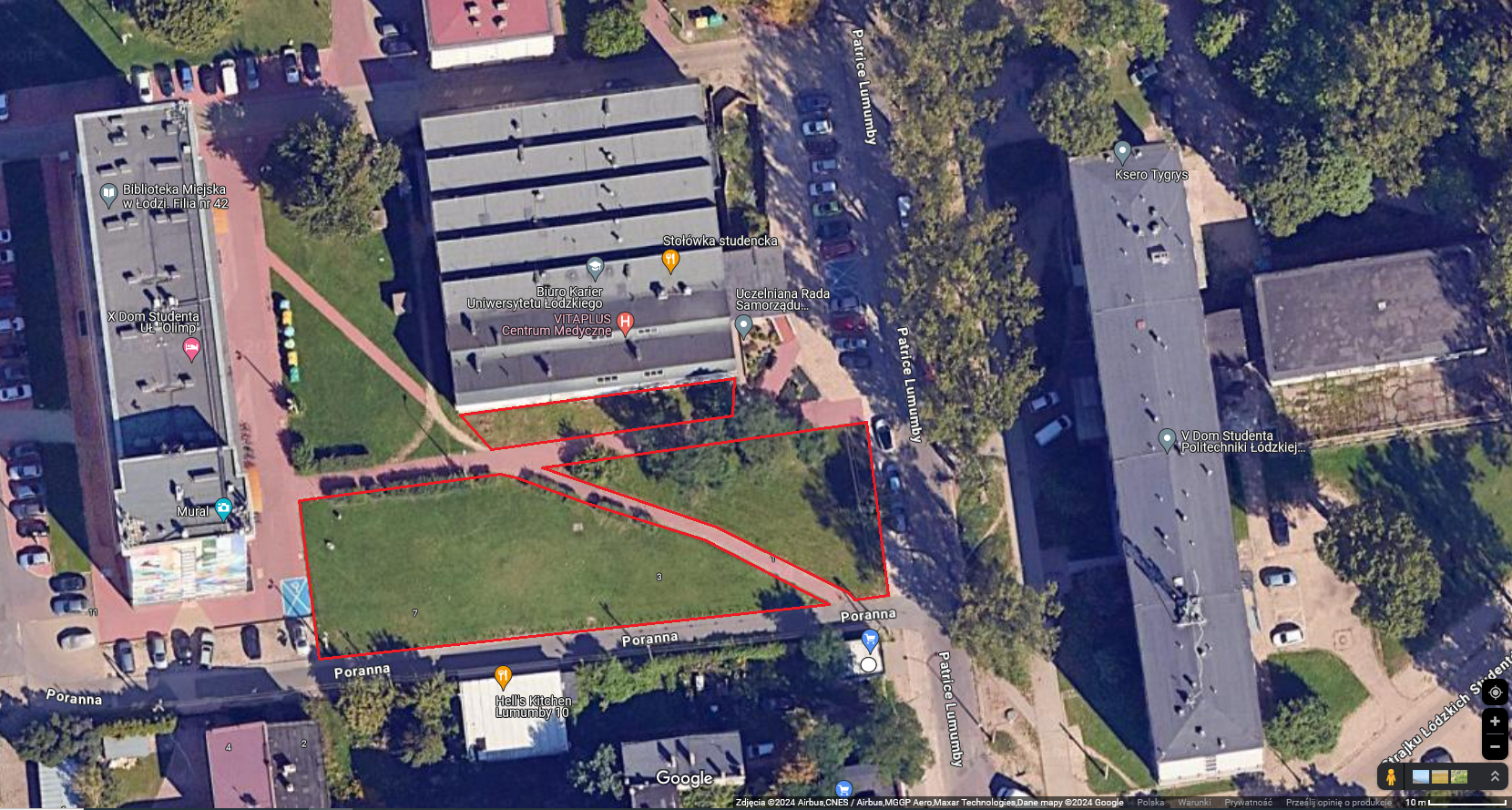 Rys. 2. Instalacje znajdujące się w obszarze objętym realizacją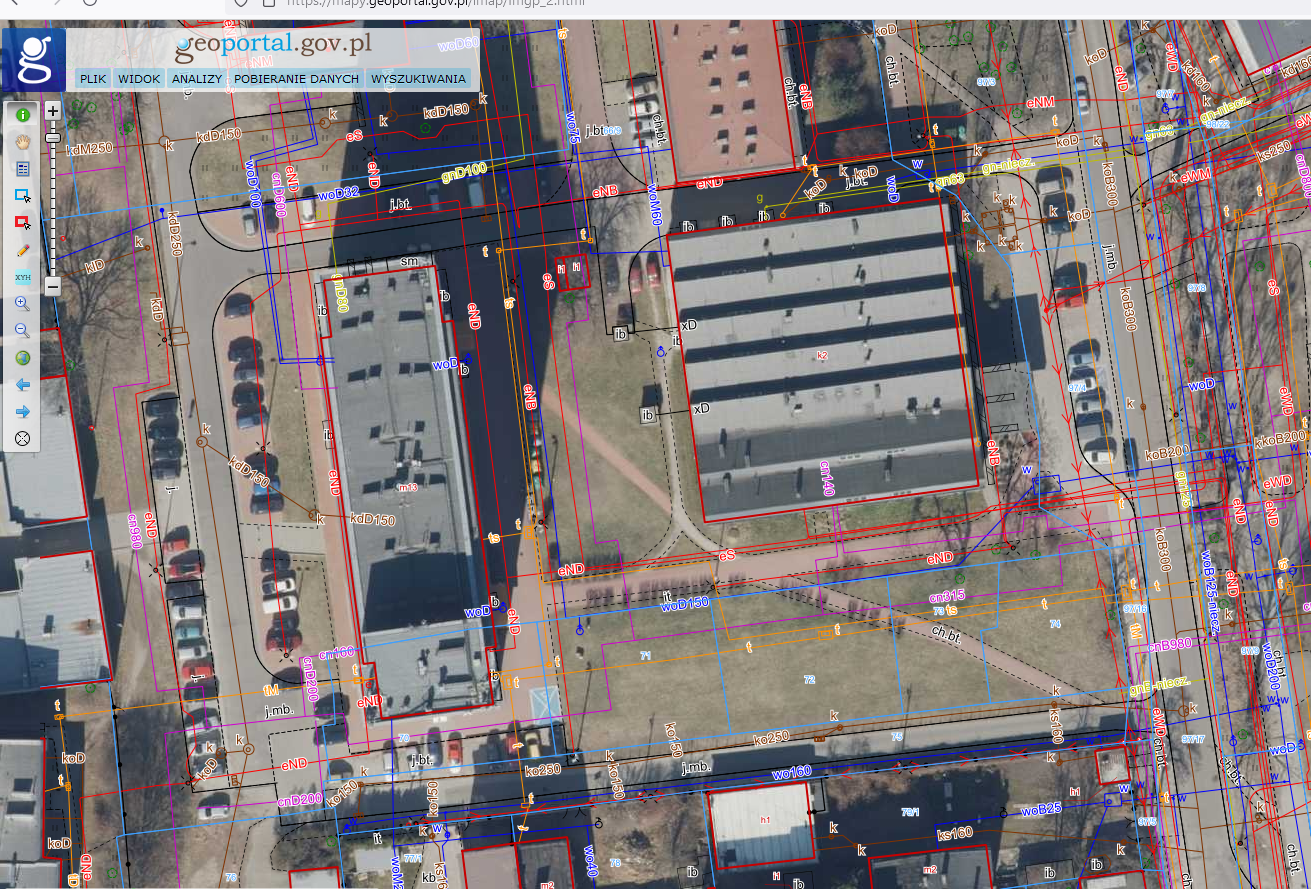 Rys. 3. Koncepcja Wodnego Zakątka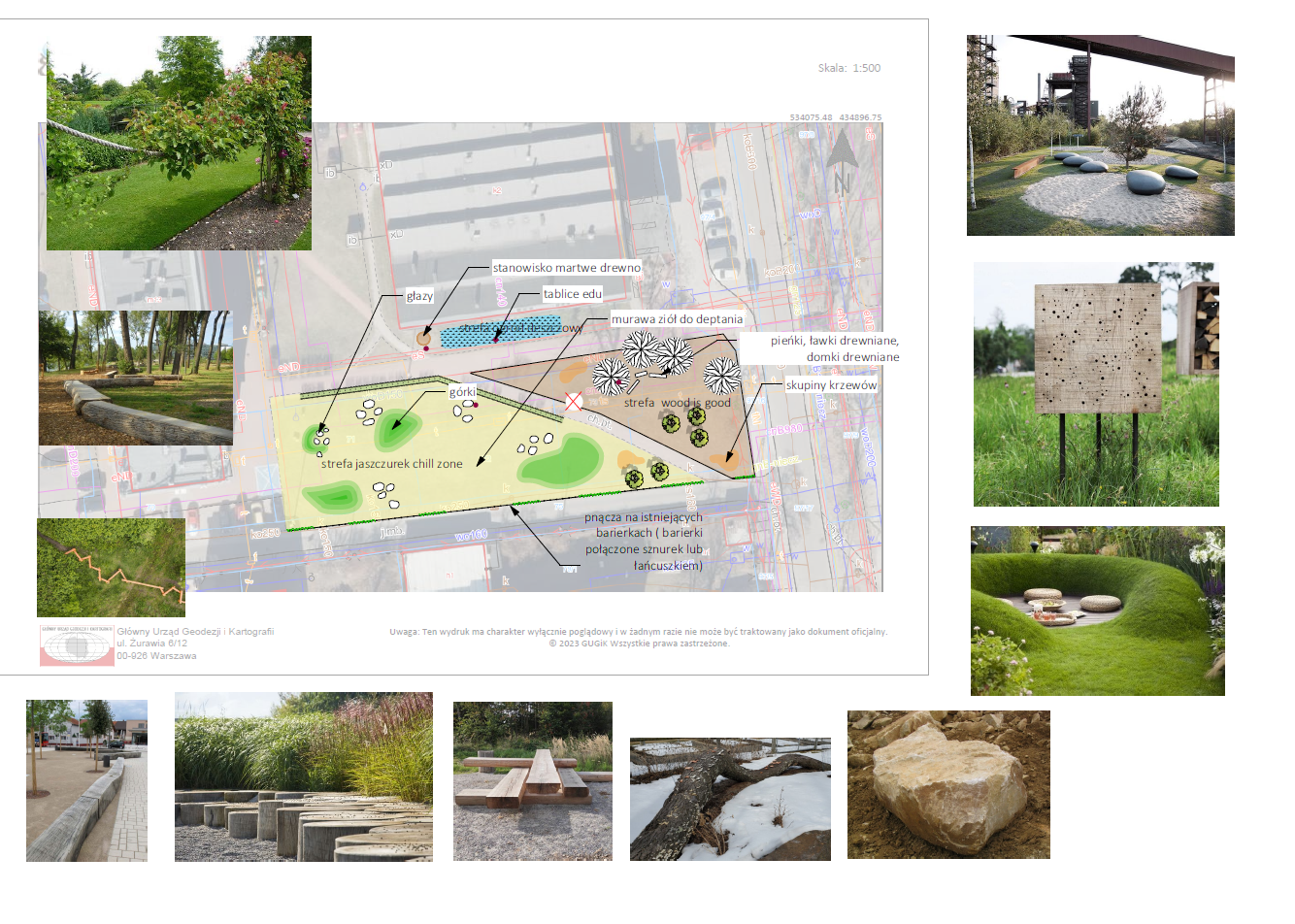 Aktualne uwarunkowania wykonania przedmiotu zamówieniaSąsiedztwo zabudowy powodujące m.in. zakładaną wysoką liczbę użytkowników;Wykonanie koncepcji (w tym wizualizacji) i projektu pod kątem realizacji robót związanych z wykonaniem Wodnego Zakątka;Wykonanie wizualizacji na etapie składania ofert;Dobór materiałów na etapie projektowym po obowiązkowej konsultacji
z Zamawiającym.Ogólne właściwości funkcjonalno-użytkoweRealizacja powinna uwzględniać możliwe do zastosowania energooszczędne środki techniczne i technologie oraz ograniczenie niekorzystnego oddziaływania na środowisko (emisji spalin, hałasu, odpadów), zarówno na etapie remontu jak i użytkowania.W ramach realizacji, wszystkie elementy obiektu wraz ze związanymi z nim urządzeniami i wyposażeniem należy przewidzieć i zrealizować w sposób zapewniający spełnienie wymagań dotyczących bezpieczeństwa: konstrukcji, pożarowego, użytkowania, warunków sanitarno-higienicznych i zdrowotnych oraz ochrony środowiska, ochrony przed hałasem i drganiami, oszczędności energii, odpowiedniej izolacyjności cieplnej i akustycznej przegród oraz warunków użytkowych zgodnych z przeznaczeniem obiektu, w szczególności
w zakresie: zaopatrzenia w wodę i energię elektryczną oraz, odpowiednio do potrzeb, w energię cieplną, przy założeniu efektywnego wykorzystania tych czynników, usuwania ścieków, odpadów, możliwości utrzymania właściwego stanu technicznego, odpowiednich warunków bezpieczeństwa i higieny pracy, jak również niezbędne warunki do korzystania
z obiektu przez osoby ze szczególnymi potrzebami, osoby niepełnosprawne, w szczególności poruszające się na wózkach inwalidzkich. Szczegółowe właściwości funkcjonalno-użytkoweWymagania Zamawiającego w stosunku do przedmiotu zamówieniaPrzygotowanie terenu do prowadzenia robótTeren prowadzenia robót powinien być ogrodzony i zabezpieczony przed dostępem osób nieupoważnionych.ArchitekturaIstniejąca z uwzględnieniem opisu przedmiotu zamówienia.KonstrukcjaBrak planowanych zmian.InstalacjeIstniejące z uwzględnieniem opisu przedmiotu zamówienia.WykończeniaZgodnie z opisem przedmiotu zamówienia.Zagospodarowanie terenuZgodnie z opisem przedmiotu zamówienia.II. CZĘŚĆ INFORMACYJNA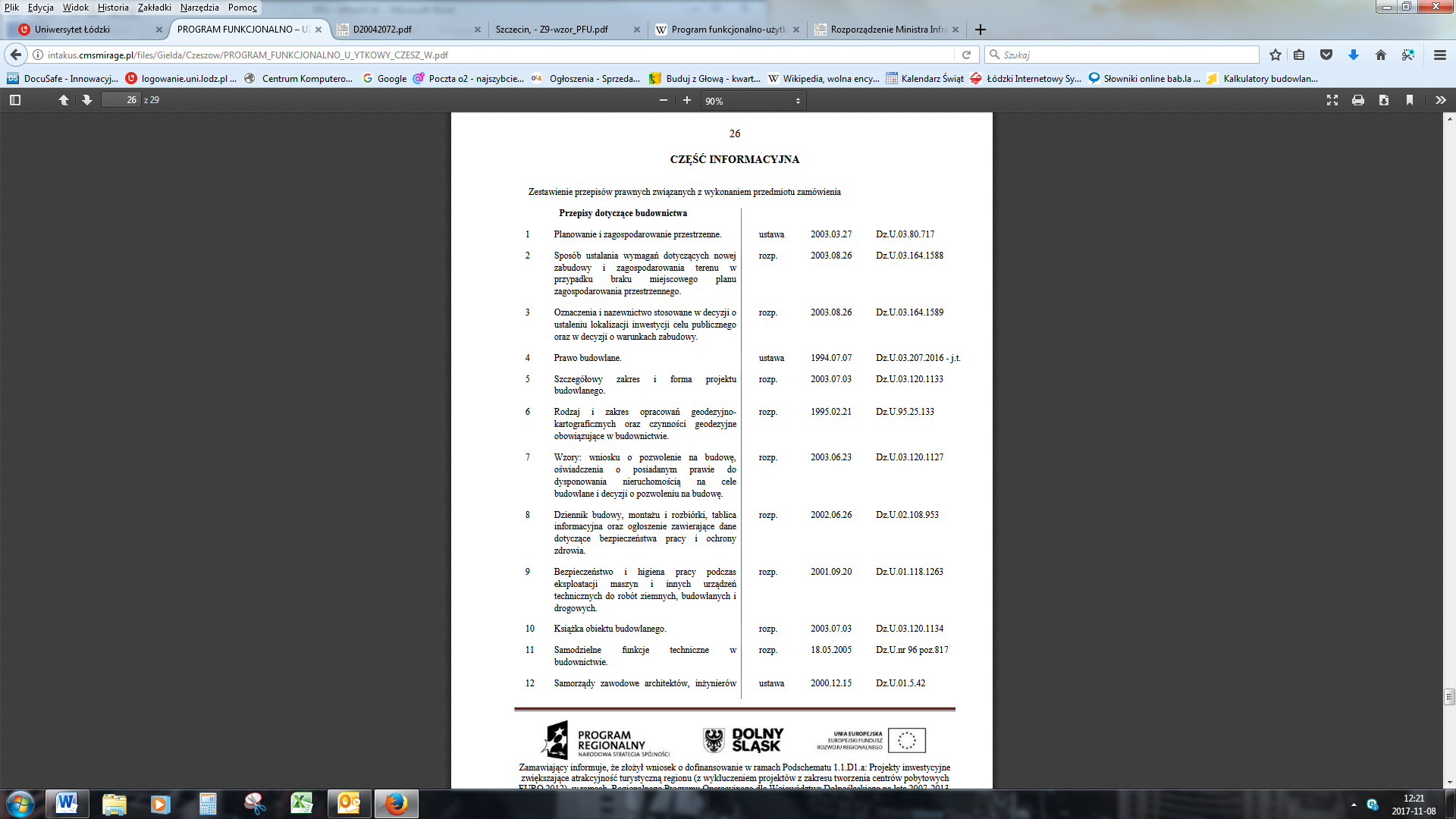 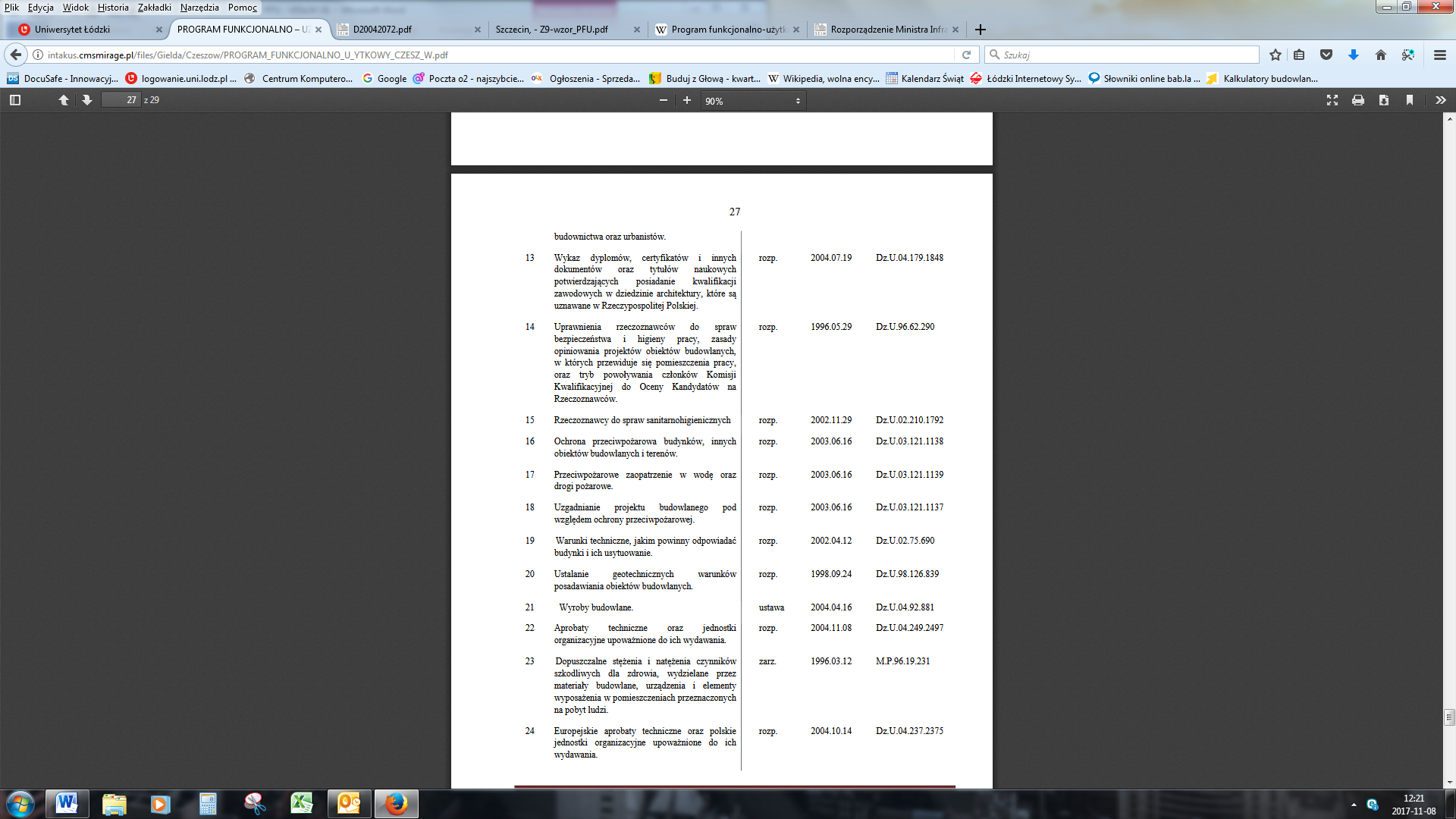 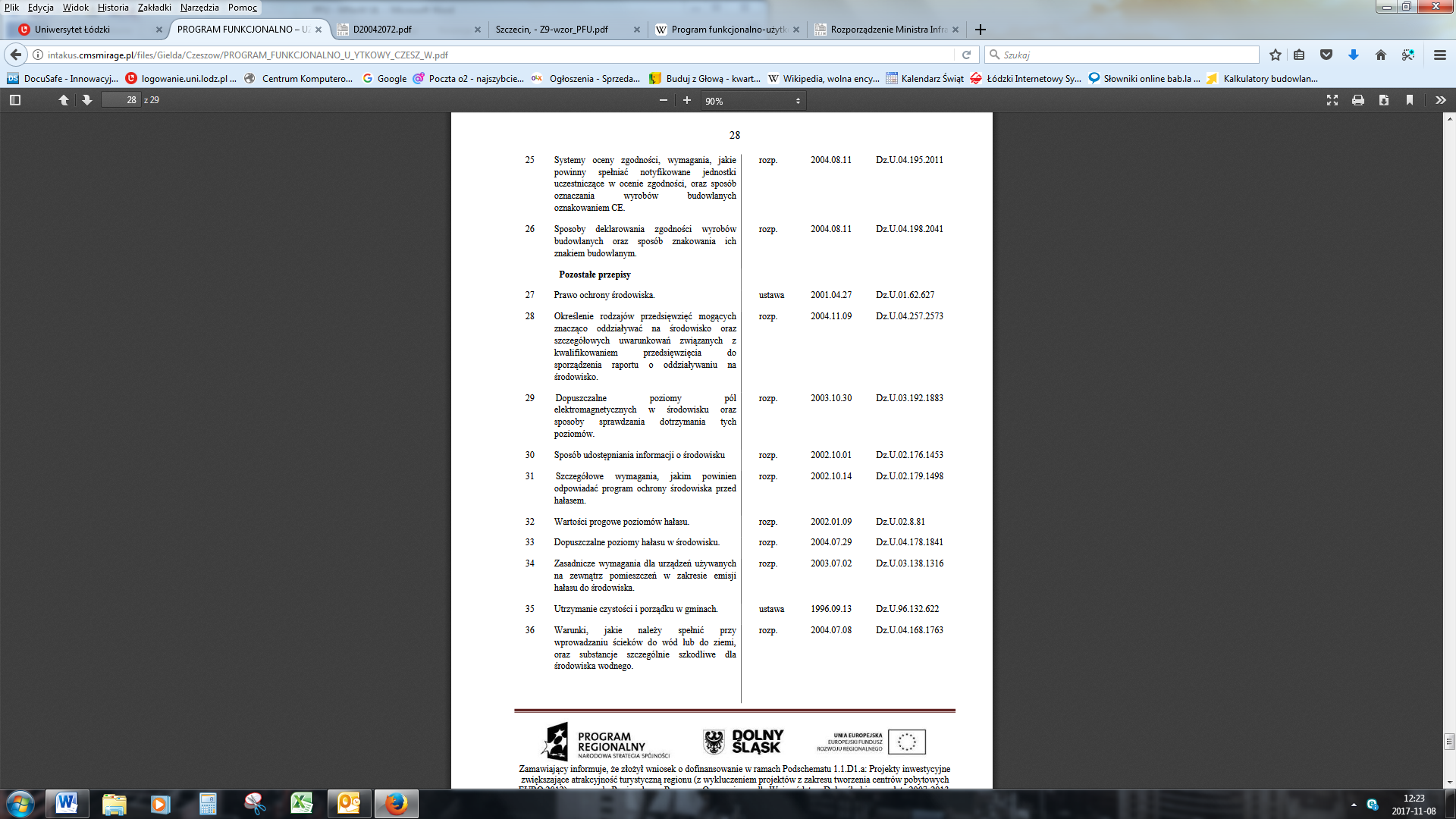 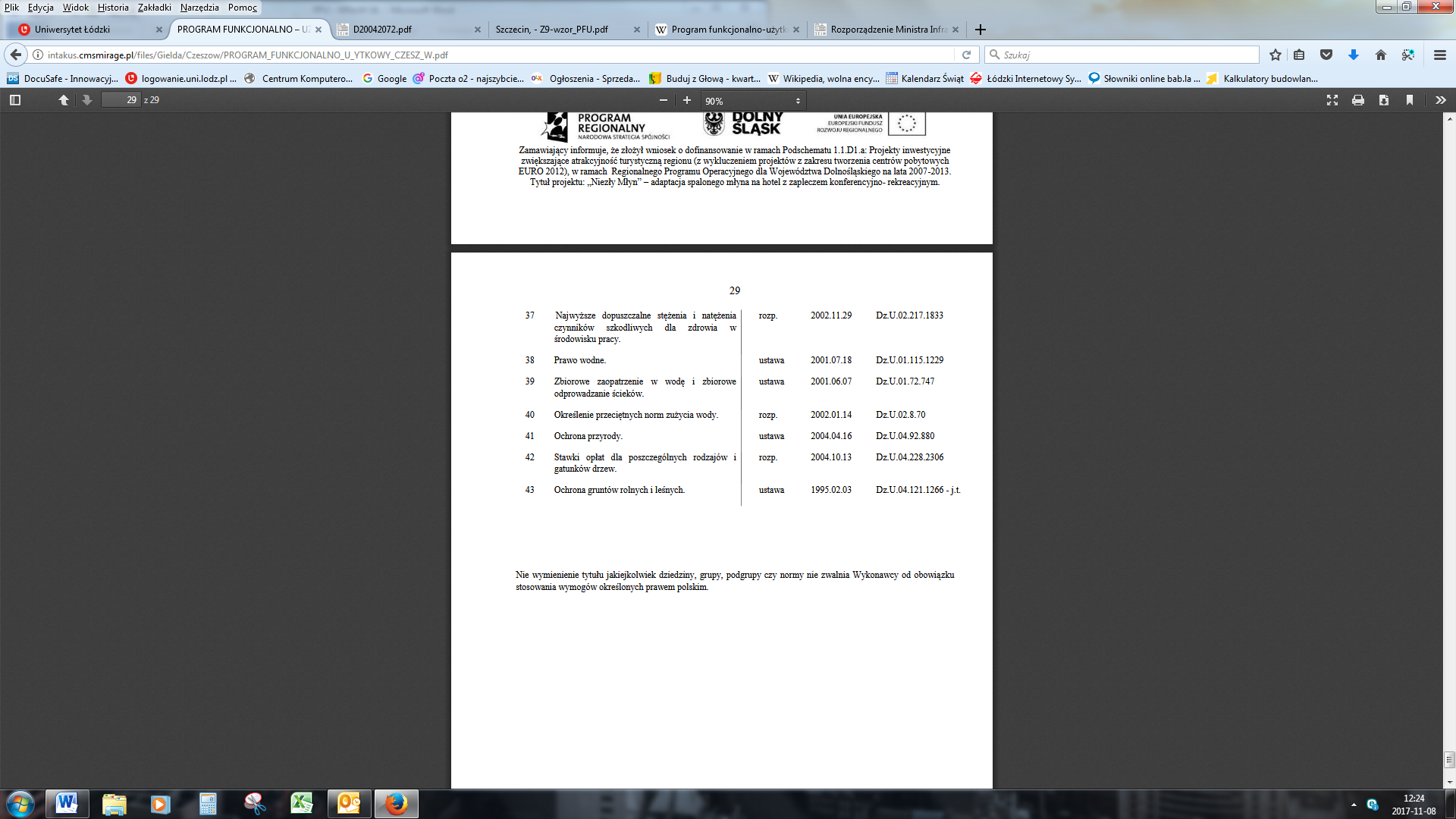 NazwazamówieniaWykonanie dokumentacji projektowej oraz realizacja Wodnego Zakątka Uniwersytetu ŁódzkiegoAdres obiektuŁódź, ul. Lumumby 14Nazwyi kody (CPV)grup, klas i kategorii robót45112710-5 - Roboty w zakresie kształtowania terenów zielonych
71320000-7 - Usługi inżynierskie w zakresie projektowania
45112700-2 - Roboty w zakresie kształtowania terenu 
45330000-9 - Roboty instalacyjne wodno-kanalizacyjne i sanitarne
45310000-3 - Roboty instalacyjne elektryczne
77300000–3 - Usługi ogrodnicze77310000–6 - Usługi sadzenia roślin oraz utrzymania terenów zielonych
77311000–3 - Usługi utrzymania ogródków ozdobnychZamawiającyUniwersytet Łódzkiul. Narutowicza 6890-136 Łódź- wykonanie ogrodu deszczowego o powierzchni minimum 60m2 i pojemności 20m3- wykonanie łąki kwietnej w istniejącym trawniku o powierzchni 1000m2- posadowienie głazów narzutowych 20szt.- ukształtowanie górek o powierzchni zajmowanej 190m2- sadzenie drzew obw. 12-14cm 5szt.- zakup i montaż 6 ławek- zakup i montaż 4 tablic edukacyjnych- wykonanie 2 domków dla owadów zapylających - minimum 1000 otworów gniazdowych w  drewnie liściastym- pielęgnacja zieleni na terenie (zalecana wizja lokalna przed złożeniem oferty)- posadowienie 20 pieńków drzew liściastych- wykonanie trejażu niskiego na pnącza - o wys. 1 metra, 60mb